แผนการจัดการเรียนรู้ที่ 1กลุ่มสาระการเรียนรู้วิทยาศาสตร์						 ระดับชั้นประถมศึกษาปีที่  4 หน่วยการเรียนรู้ที่ 1 เรื่อง โครงสร้างพืช				       ภาคเรียนที่ 1 ปีการศึกษา 2560แผนการจัดการเรียนรู้ เรื่อง ส่วนประกอบภายนอกของพืชวันที่	   พฤษภาคม พ.ศ. 2560			  			     เวลา  2  ชั่วโมงผู้สอน	นางสาวจุรีรัตน์   พิลึก…………………………………………………………………………………………………………………………………………………..สาระสำคัญ	รากเป็นโครงสร้างของพืชที่อยู่ใต้ดินและแผ่ขยายออกไป ซึ่งทำหน้าที่ดูดน้ำและธาตุอาหาร ส่วนลำต้นเป็นส่วนของพืชที่ต่อจากรากขึ้นมา ทำหน้าที่ชูกิ่ง ก้าน และใบ ขึ้นสู่อากาศเพื่อรับอากาศและแสงแดดมาตรฐานว 1.1 เข้าใจหน่วยพื้นฐานของสิ่งมีชีวิตความสัมพันธ์ของโครงสร้าง และหน้าที่ของระบบต่างๆ ของสิ่งมีชีวิตที่ทำงานสัมพันธ์กัน มีกระบวนการสืบเสาะหาความรู้ สื่อสารสิ่งที่เรียนรู้และนำความรู้ไปใช้ในการดำรงชีวิตของตนเองและดูแลสิ่งมีชีวิตว 8.1 ใช้กระบวนการทางวิทยาศาสตร์และจิตวิทยาศาสตร์ในการสืบเสาะหาความรู้ การแก้ปัญหารู้ว่าปรากฏการณ์ทางธรรมชาติที่เกิดขึ้นส่วนใหญ่มีรูปแบบที่แน่นอน สามารถอธิบายและตรวจสอบได้ ภายใต้ข้อมูลและเครื่องมือที่มีอยู่ในช่วงเวลานั้นๆ เข้าใจว่าวิทยาศาสตร์ เทคโนโลยี สังคม และสิ่งแวดล้อมมีความเกี่ยวข้องสัมพันธ์กันตัวชี้วัด 		ว 1.1 ป.4/1 ทดลองและอธิบายหน้าที่ของท่อลำเลียงและปากใบของพืช	ว 8.1 ป.4/1  ตั้งคำถามเกี่ยวกับประเด็น หรือเรื่อง หรือสถานการณ์ที่จะศึกษาตามที่กำหนดให้และ	                ตามความสนใจ	       ป.4/6  แสดงความคิดเห็นและสรุปสิ่งที่ได้เรียนรู้	       ป.4/7  บันทึกและอธิบายผลการสำรวจตรวจสอบอย่างตรงไปตรงมา	       ป.4/8  นำเสนอ จัดแสดงผลงาน โดยอธิบายด้วยวาจา หรือเขียนอธิบายกระบวนการและผล	                ของงานให้ผู้อื่นจุดประสงค์การเรียนรู้	1. นักเรียนสามารถบอกส่วนประกอบภายนอกของพืชและหน้าที่ได้ (K)2. นักเรียนสามารถนำเสนอ จัดแสดงผลงาน โดยอธิบายด้วยวาจาได้ (P)3. นักเรียนมีวินัย ใฝ่เรียนรู้ (A)สาระการเรียนรู้	ด้านความรู้ 		- บอกส่วนประกอบภายนอกของพืชและหน้าที่ได้	ด้านทักษะ- นำเสนอ จัดแสดงผลงาน โดยอธิบายด้วยวาจา ด้านจิตพิสัย- มีวินัย - ใฝ่เรียนรู้กิจกรรมการเรียนรู้วิธีสอนแบบสืบเสาะหาความรู้ (Inquiry Method : 5E)ชั่วโมงที่ 1ขั้นที่ 1 สร้างความสนใจ	1.ครูนำเสนอส่วนประกอบภายนอกของพืช ด้วย YouTube https://www.youtube.com/watch?v=dCpponk0RV0    ขั้นที่ 2 สำรวจและค้นหา	2.แบ่งนักเรียน 5 กลุ่ม โดยคละ เก่ง กลาง อ่อน จับฉลากเนื้อหา ดังนี้ ราก ลำต้น กิ่ง  ใบ ดอก	3.แต่ละกลุ่มศึกษาหน้าของส่วนประกอบของพืชตาที่ได้รับมอบหมาย เวลา 15 นาที   4.เสนอผลงาน โดยใช้ Application Keynote กลุ่มละ 5 นาที5.ตัวแทนกลุ่มแนบส่งงานเสนอ 	6.ให้นักเรียนทำกิจกรรมในใบงานที่ 1.1 ส่วนประกอบภายนอกของพืช ดังนี้    		1) ให้นักเรียนนำต้นพืชที่มีส่วนประกอบภายนอกครบถ้วน คือ ราก ลำต้น ใบ ดอก และผลมาศึกษา    		2) นำข้อมูลที่ได้จากการศึกษามาเปรียบเทียบกับภาพต้นพืชในใบงาน    		3) เขียนชื่อเรียกส่วนประกอบภายนอกของพืชคืออะไร มีหน้าที่อย่างไรชั่วโมงที่ 2ขั้นที่ 3 อธิบายและลงข้อสรุป 	7.ครูและนักเรียนร่วมกันสรุปความรู้จากการทำกิจกรรม เรื่อง ส่วนประกอบภายนอกของพืช แล้วให้นักเรียนเขียนเป็นแผนผังความคิด Application Popplet Liteขั้นที่ 4 ขยายความรู้ 8. ศึกษาหนังสือจาก Book Creator9.ครูตั้งคำถามให้นักเรียนร่วมกันอภิปรายเกี่ยวกับ ส่วนประกอบภายนอกของพืช ผ่าน Application Kahoot  จำนวน 20 ข้อขั้นที่ 5 ประเมินผล 		6. นักเรียนบอกส่วนประกอบภายนอกของพืชและหน้าที่ได้ โดยมีคะแนนตามแบบประเมินใบงานอย่างน้อยร้อยละ 60 ขึ้นไป นักเรียนสามารถนำเสนอ จัดแสดงผลงาน โดยอธิบายด้วยวาจา โดยมีคะแนนตามแบบประเมินการนำเสนอผลงาน อย่างน้อย 5 คะแนน ขึ้นไป นักเรียนมีวินัย ใฝ่เรียนรู้ โดยมีคะแนนรวมในการประเมินด้วยแบบประเมินคุณลักษณะอันพึงประสงค์ อยู่ในระดับ พอใช้ ขึ้นไปเอกสารประกอบการสอน/สื่อ/แหล่งเรียนรู้1) หนังสือเรียน วิทยาศาสตร์ ป.42) ใบงานที่ 1.1 ส่วนประกอบภายนอกของพืช	3) ipad การวัดและประเมินผลใบงานที่ 1.1 เรื่อง ส่วนประกอบภายนอกของพืชชื่อ								ชั้น		เลขที่		จุดประสงค์	นักเรียนสามารถบอกชื่อและหน้าที่ของส่วนประกอบภายนอกของพืชวิธีทำ     1) ให้นักเรียนนำต้นพืชที่มีส่วนประกอบภายนอกครบถ้วน คือ ราก ลำต้น ใบ ดอก และผลมาศึกษา            2) นำข้อมูลที่ได้จากการศึกษามาเปรียบเทียบกับภาพต้นพืชในใบงาน            3) เขียนชื่อเรียกส่วนประกอบภายนอกของพืชคืออะไร มีหน้าที่อย่างไร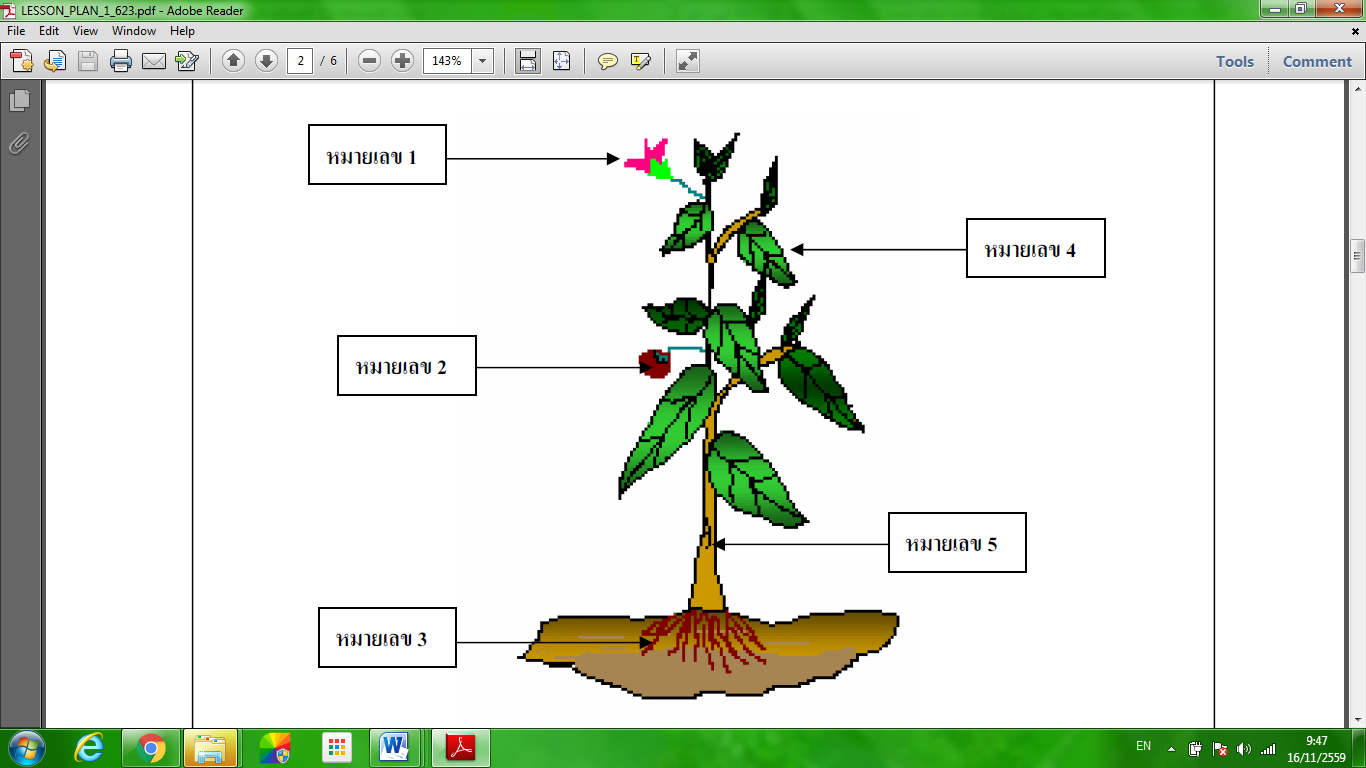 หมายเลข 1 คือ			มีหน้าที่								หมายเลข 2 คือ			มีหน้าที่								หมายเลข 3 คือ			มีหน้าที่								หมายเลข 4 คือ			มีหน้าที่								หมายเลข 5 คือ			มีหน้าที่								ใบงานที่ 1.1 เรื่อง ส่วนประกอบภายนอกของพืชชื่อ								ชั้น		เลขที่		วิธีทำ     1) ให้นักเรียนนำต้นพืชที่มีส่วนประกอบภายนอกครบถ้วน คือ ราก ลำต้น ใบ ดอก และผลมาศึกษา            2) นำข้อมูลที่ได้จากการศึกษามาเปรียบเทียบกับภาพต้นพืชในใบงาน            3) เขียนชื่อเรียกส่วนประกอบภายนอกของพืชคืออะไร มีหน้าที่อย่างไรหมายเลข 1 คือ	ดอก		มีหน้าที่	ขยายพันธุ์						หมายเลข 2 คือ	ผล		มีหน้าที่	ขยายพันธุ์						หมายเลข 3 คือ	ราก		มีหน้าที่	ดูดน้ำและธาตุอาหาร					หมายเลข 4 คือ	ใบ		มีหน้าที่	สร้างอาหารและหายใจ					หมายเลข 5 คือ	ลำต้น		มีหน้าที่	ลำเลียงน้ำ ธาตุอาหาร และอาหารไปเลี้ยงส่วนต่างๆของพืช	แบบประเมินใบงานวิชา.......................................................................................................................... ชั้น.......................................ชี้แจง :	ให้ผู้สอน ประเมินใบงานของนักเรียนตามรายการที่กำหนดเกณฑ์การให้คะแนน	นักเรียนระบุได้ถูกต้อง ตรงประเด็น ครบองค์ประกอบทั้งหมด 	ได้	5	คะแนน	นักเรียนระบุได้ถูกต้อง ตรงประเด็น ครบองค์ประกอบบางส่วน	ได้	4	คะแนน 	นักเรียนระบุได้ถูกต้อง ตรงประเด็น ไม่ครบองค์ประกอบ		ได้	3	คะแนน	นักเรียนระบุได้ไม่ตรงประเด็นคำถาม				ได้	2	คะแนน	นักเรียนระบุได้ไม่ถูกต้อง					ได้	1	คะแนนเกณฑ์การประเมินนักเรียนบอกส่วนประกอบภายนอกของพืชและหน้าที่ได้ โดยมีคะแนนตามแบบประเมินใบงานอย่างน้อยร้อยละ 60 ขึ้นไปแบบการประเมินผลการนำเสนองาน  เรื่อง  …………………………………….…………………………………………………..กลุ่มที่ ………………เกณฑ์การประเมินนักเรียนนำเสนอผลงาน โดยมีคะแนนตามแบบประเมินผลการนำเสนอผลงานอย่างน้อย 5 คะแนนขึ้นไปแบบประเมินคุณลักษณะอันพึงประสงค์วิชา................................................หน่วยที่...........เรื่อง...............................................ชั้น....................................คําชี้แจง : ให้ผู้สอนประเมิน คุณลักษณะอันพึงประสงค์ ของผู้เรียนในการปฏิบัติกิจกรรมทดลอง โดยใหระดับคะแนนลงในตารางที่ตรงกับพฤติกรรมของผู้เรียน เกณฑ์การให้คะแนน  	ปฏิบัติหรือแสดงพฤติกรรมอย่างสม่ำเสมอ              ให้     3    คะแนน	ปฏิบัติหรือแสดงพฤติกรรมบ่อยครั้ง			ให้	 2	คะแนน	ปฏิบัติหรือแสดงพฤติกรรมบางครั้ง		    ให้	 1	คะแนนเกณฑ์การตัดสินคุณภาพ     	นักเรียนมีวินัย ใฝ่เรียนรู้ โดยมีคะแนนรวมในการประเมินด้วยแบบประเมินคุณลักษณะอันพึงประสงค์ อยู่ในระดับ พอใช้ ขึ้นไปบันทึกหลังแผนการสอนด้านความรู้  …………………………………………………………………………………………………………………………………………………...………………………………………………………………………………………………………………………………............…………………………………………………………………………………………………………………………………………………...………………………………………………………………………………………………………………………………............……………...…………………………ด้านสมรรถนะสำคัญของผู้เรียน…………………………………………………………………………………………………………………………………………………...………………………………………………………………………………………………………………………………............…………………………………………………………………………………………………………………………………………………...………………………………………………………………………………………………………………………………............……………...…………………………ด้านคุณลักษณะอันพึงประสงค์	…………………………………………………………………………………………………………………………………………………...………………………………………………………………………………………………………………………………............…………………………………………………………………………………………………………………………………………………...………………………………………………………………………………………………………………………………............……………...…………………………ด้านอื่นๆ  (พฤติกรรมเด่น หรือพฤติกรรมที่มีปัญหาของนักเรียนเป็นรายบุคคล (ถ้ามี)	…………………………………………………………………………………………………………………………………………………...………………………………………………………………………………………………………………………………............……………...……ปัญหา/อุปสรรค…………………………………………………………………………………………………………………………………………………...………………………………………………………………………………………………………………………………............……………...……แนวทางการแก้ไข…………………………………………………………………………………………………………………………………………………...……………………………………………………………………………………………………………………………….............……………...……					                                         ลงชื่อ............................................................ 	                                                                     ( นางสาวจุรีรัตน์   พิลึก  )                                                                   ผู้สอน                                                                  ............./................/.............ความคิดเห็นของผู้บริหารสถานศึกษา………………………………………………………………………………………………………………………………………………………………………………………………………………………………………………………………………………………………………………………………………………………………………………………………………………………………………………………………………………………………………………………………………………………………………………………………………………………………………………………………………………………………………………………………………………………………………………………………………………………………………………………………………………………………………………………………………………………………ลงชื่อ…………………………….…………….……ผู้บริหารสถานศึกษา 					                    (นางดวงสมร  ราวุธกุล)                                      ............./................/.............วิธีการวัดเครื่องมือเกณฑ์การประเมินตรวจใบงานที่ 1.1 ส่วนประกอบภายนอกของพืชแบบส่วนประกอบภายนอกของพืชประเมินใบงานร้อยละ 60 ผ่านเกณฑ์การเสนอผลงานแบบประเมินการนำเสนอผลงานอยู่ในคะแนน 5 ขึ้นไปสังเกตพฤติกรรมแบบประเมินคุณลักษณะอันพึงประสงค์อยู่ในระดับ พอใช้ ขึ้นไปที่รายชื่อคะแนน(5)ร้อยละการประเมินการประเมินที่รายชื่อคะแนน(5)ร้อยละผ่านไม่ผ่านที่รายการประเมินคะแนนคะแนนคะแนนคะแนนรวมเกณฑ์การประเมินที่รายการประเมิน4321รวมเกณฑ์การประเมิน1เนื้อหา  (  4  คะแนน )เนื้อหาครบถ้วนสมบูรณ์เนื้อหาถูกต้องเนื้อหาต่อเนื่องมีการค้นคว้าเพิ่มเติมคะแนน 4  :  มีครบทุกข้อคะแนน 3  : มี 3 ข้อ ขาด 1 ข้อคะแนน 2  :  มี 2 ข้อ  ขาด 2  ข้อคะแนน 1  :  มี 1 ข้อ  ขาด 3  ข้อ2กระบวนการทำงาน(2คะแนน )มีการวางแผนอย่างเป็นระบบการปฏิบัติตามแผนติดตามประเมินผลการปรับปรุงพัฒนางานคะแนน 2:  มีครบทุกข้อคะแนน 1  : มี ไม่ครบ 4 ข้อคะแนน 0  :  ไม่ปรากฏกระบวนการทำงานที่ชัดเจน3การนำเสนอ  (  2 คะแนน ) การใช้สำนวนภาษาดี       ถูกต้องการสะกดคำและไวยากรณ์ถูกต้องรูปแบบน่าสนใจ4.    ความสวยงามคะแนน 2  :  มีครบทุกข้อคะแนน 1.5: มี 3 ข้อ ขาด 1 ข้อคะแนน 1  :  มี 2 ข้อ  ขาด 2  ข้อคะแนน 0.5  : มี 1 ข้อขาด 3  ข้อ4คุณธรรม  ( 2 คะแนน )ตรงต่อเวลาซื่อสัตย์ความกระตือรือร้นความมีน้ำใจคะแนน 2  :  มีครบทุกข้อคะแนน 1.5: มี 3 ข้อ ขาด 1 ข้อคะแนน1  :  มี 2 ข้อ  ขาด 2  ข้อคะแนน 0.5  :มี 1 ข้อ ขาด 3  ข้อรวมรวมรวมรวมรวมคะแนนเต็ม  10 คะแนนเฉลี่ยเฉลี่ยเฉลี่ยเฉลี่ยเฉลี่ยคะแนนเต็ม  10 คะแนนเลขที่ชื่อ-สกุลรายงานการประเมินรายงานการประเมินรายงานการประเมินรายงานการประเมินรายงานการประเมินรวมคะแนน(15)ผ่าน/ไม่ผ่านเลขที่ชื่อ-สกุลมีวินัยใฝ่เรียนรู้ใฝ่เรียนรู้ใฝ่เรียนรู้ใฝ่เรียนรู้รวมคะแนน(15)ผ่าน/ไม่ผ่านเลขที่ชื่อ-สกุลปฏิบัติตามข้อตกลงเกณฑ์ ระเบียบ ข้อบังคับตั้งใจเรียนรู้เอาใจใส่และเพียรพยายามในการเรียนรู้เข้าร่วมกิจกรรมการเรียนรู้ต่างๆศึกษาค้นคว้า หาความรู้ จากแหล่งต่างๆรวมคะแนน(15)ผ่าน/ไม่ผ่านช่วงคะแนนระดับคุณภาพ12 – 15ดี9 – 11พอใช้ต่ำกว่า 8ปรับปรุง